Сведения о текущих (оставшихся) объемах лимитов по банкам-партнерам по состоянию на 01.07.2016г.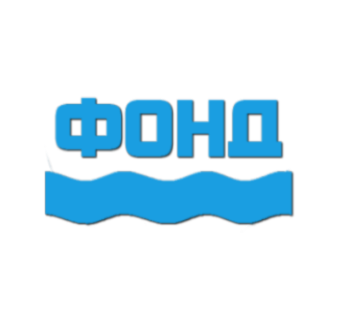 Некоммерческая организация«Фонд содействия кредитованию субъектов малого и среднего предпринимательства Амурской области»Наименование банка-партнераОбъем лимита поручительства всего (тыс.руб.)Остаток лимита поручительства (тыс.руб.)ПАО «Сбербанк России»105 000 58 241,2ПАО «Сбербанк России» (банковские гарантии)15 0005 000АО «Россельхозбанк»205 300 14 097,5«Азиатско-Тихоокеанский Банк» (ПАО)60 000 13 825Банк ВТБ 24 (ПАО) 120 000 24 998ПАО «Промсвязьбанк»47 500 28 400ПАО «Промсвязьбанк» (банковские гарантии)7 5007 500ОАО «ТЭМБР-БАНК»10 000 10 000ПАО «МДМ Банк»4 400 4 400ПАО Банк «ФК Открытие»1 300 40ПАО «БИНБАНК» 20 00020 000ПАО «Дальневосточный банк» 15 00015 000ПАО «Ханты-Мансийский банк Открытие»14 00014 000АО «Солид Банк»10 00010 000ООО «Крона - Банк»10 00010 000ИТОГО645 000 235 501,8